Handout #2:  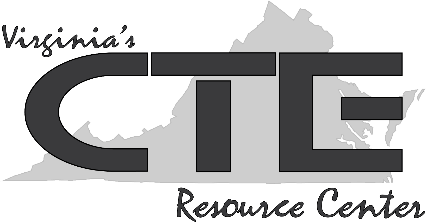 K-W-L Chart: Career ExplorationWhat I Know					What I Want to Know				What I’ve Learned